Зарница 2017 С 12 по 14 мая в г. Кумертау проходил зональный этап Республиканской военно-спортивной игры «Зарница-2017».  Южную зону Башкирии представляли кадеты городов  Стерлитамак, Салават, Мелеуз,  Кумертау и Куюргазинского района. Зарница является одной из захватывающих игр  военно - прикладного состязания. Игра проходила в течение  3 дней. За это время ребята приняли участие в военных и спортивных дисциплинах: визитная карточка, ритуал «Равнение на  знаменна», «Ратные страницы истории», строевая подготовка, разборка и сборка АКМ, одевание ОЗК, пулевая стрельба, спортивное ориентирование, эстафета военизированной полосы  препятствий, плавание, подтягивание, отжимание, бег 60 м, 1000/2000 м. метание гранаты, плавание, тактическая игра на местности. Куюргазинский район представляла команда учащихся МБОУ СОШ № 1 с.Ермолаево под руководством преподавателя ОБЖ Анвара Радиковича Табульдина. Для подготовки команды ребята с педагогом собирались по вечерам после уроков и ответственно тренировались. Большую поддержку команде оказал методист ДпиШ Селищев Андрей Николаевич. В течение всех соревновательных дней он был рядом с командой и помогал отстаивать её интересы. В каждой дисциплине ребята старались не уступать соперникам, которые в обычной жизни обучаются в кадетских классах, и выступили очень достойно. В результате сплоченной работы педагогов и школьников в упорной борьбе  наши ребята завоевали 5 кубков за 2 места и 6 кубков за 3 места. В общем зачете команда заняла 3 место.  Молодцы! Так держать!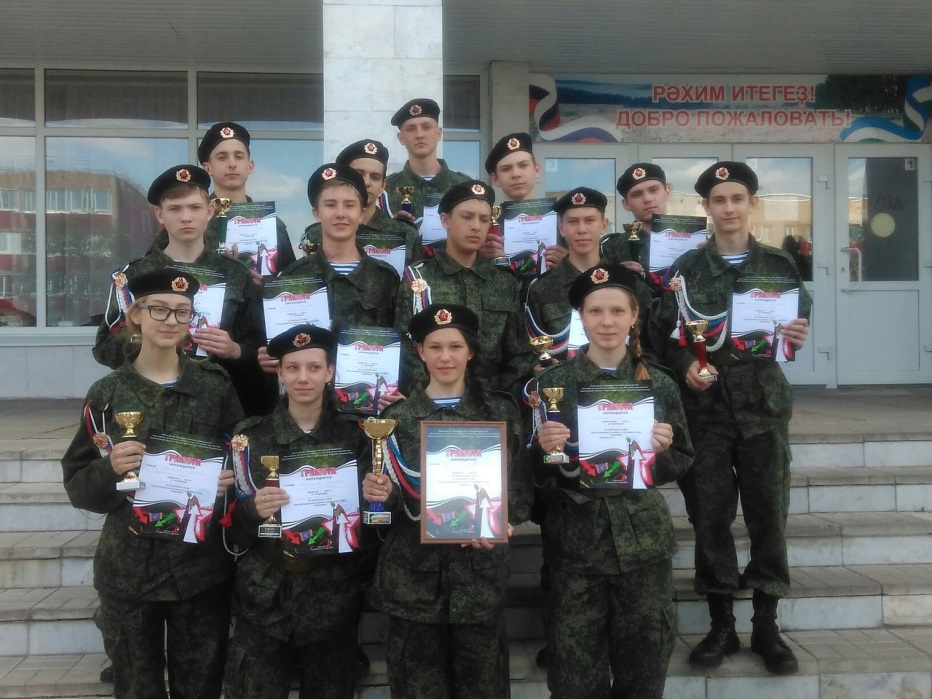 